Dyrektor Sądu Okręgowego 		                       Siedlce, dnia 29 października 2021 r.                       w  SiedlcachZnak sprawy: ZP-261-47/21                                                                                                                                                                                        Wszyscy uczestnicy postępowaniaINFORMACJAO WYBORZE OFERTYSkarb Państwa - Sąd Okręgowy w Siedlcach informuje, iż w postępowaniu o udzielenie zamówienia publicznego, o wartości szacunkowej nieprzekraczającej kwoty 130 000  zł netto, o której mowa w art. 2 ust. 1 pkt. 1 ustawy z dnia 11 września 2019 r. – Prawo zamówień publicznych (Dz. U z 2021 r., poz. 1129 ze zm.) na: „ II Dostawę oraz montaż mebli w obiekcie Sądu Okręgowego  w Siedlcach przy ul. Sądowej 2 ”, wybrano ofertę złożoną przez: KJMK MEBLE Sp. z o.o. ul. Gliwicka 18940-859 KatowiceCena ryczałtowa brutto: 17 891,58 zł    UZASADNIENIE WYBORU:  Wykonawca jako jedyny złożył ofertę w postępowaniu ZP-261-47/21. Oferta Wykonawcy odpowiada wszystkim wymaganiom Zamawiającego określonym w Zaproszeniu do złożenia oferty.     /aw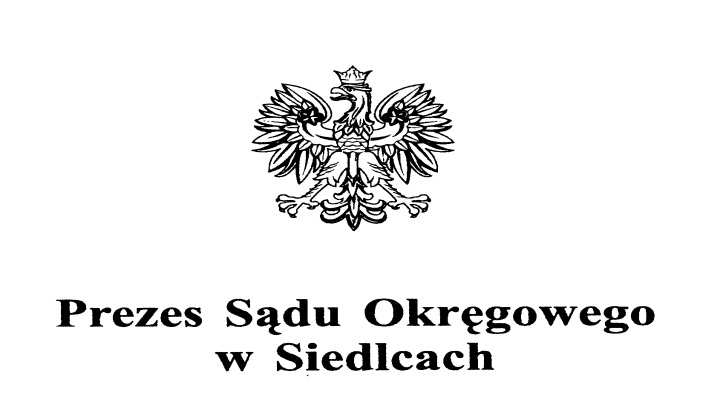 